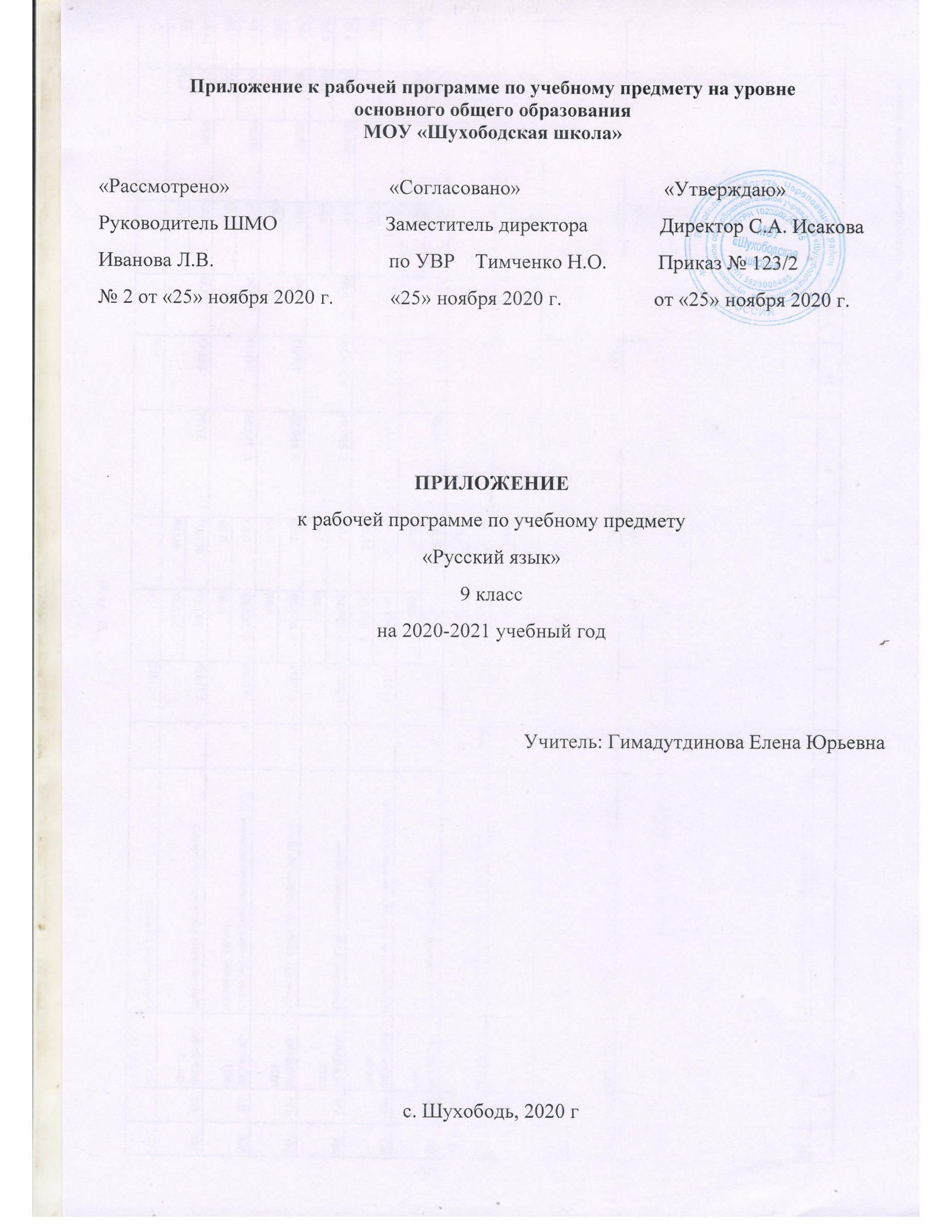 Приложение к рабочей программе по учебному предмету «Русский язык».Изменения, вносимые в рабочую программу путем включения в освоение нового учебного материала и формирование соответствующих планируемых результатов с теми умениями и видами деятельности, которые по результатам ВПР в сентябре-октябре 2020 г. были выявлены как проблемные поля.ДатаурокаТема урокаПланируемые результаты (из отчетов ВПР)Содержание14.12Подготовка к административной контрольной работепроводить морфемный анализ слова; проводить морфологический анализ слова;проводить синтаксический анализ предложенияВиды разборов на уроке русского языка. Морфемный анализ слова. Морфологический анализ слова. Синтаксический анализ предложения16.12Подготовка к административной контрольной работеправильно писать с НЕ слова разных частей речи, обосновывать условия выбораслитного/раздельного написания. Опознавать самостоятельные части речи и их формы; опираться на фонетический, морфемный, словообразовательный и морфологический анализ в практике правописанияПовторение изученного в 5-8 классах. Орфография. НЕ с разными частями речи.17.12Подготовка к административной контрольной работеправильно писать Н и НН в словах разных частей речи, обосновывать условия выбора написаний. Опознаватьсамостоятельные части речи и их формы опираться на фонетический, морфемный, словообразовательный и морфологический анализ в практике правописанияПовторение изученного в 5-8 классах. Орфография.Н и НН в словах разных частей речи.18.1222.12Комплексный анализ текстараспознавать случаи нарушения грамматических норм русского литературного языка в заданных предложениях и исправлять эти нарушения. Соблюдать основные языковые нормы в устной и письменной речиАнализ текста.Работа по созданию собственного текста. Работа по распознаванию случаев нарушения грамматических норм русского языка.24.1225.12Комплексный анализ текстаанализировать прочитанную часть текста с точки зрения ее микротемы; распознавать и адекватно формулировать микротему заданного абзаца текста в письменной форме,Работа с текстом. Виды чтения текста. Анализ текста. Тип речи. Стиль речи. Тема текста. Идея. Микротемы.соблюдая нормы построения предложения и словоупотребления. Владеть навыками различных видов чтения (изучающим, ознакомительным, просмотровым) и информационной переработки прочитанного материала; адекватно понимать тексты различных функционально-смысловых типов речи <.. .> и функциональных разновидностей языка10.1209.12Сложноподчиненныепредложенияраспознавать подчинительные словосочетания, определять вид подчинительной связи. Опознавать основные единицы синтаксиса (словосочетание, предложение, текст); анализировать различные виды словосочетаний и предложений с точки зрения их структурно-смысловой организации и функциональных особенностейСПП. Разбор СПП. Простое предложение. Словосочетание. Виды подчинительной связи в словосочетании.07.1203.12Сложноподчиненныепредложенияопределять тип односоставного предложения. Анализировать различные виды словосочетаний и предложений с точки зрения их структурно-смысловой организации и функциональных особенностейСПП. Разбор СПП. Простое предложение. Грамматическая основа предложения. Двусоставные и односоставные предложения. Виды односоставных предложений.